２０１7年度「バリアフリー障害当事者リーダー養成研修」（第11期）研修案内研修趣旨今後、様々な分野で必要とされる「障害の社会モデル」。障害者権利条約や障害者基本法に明記され、考え方そのものが変わりつつあります。障害の社会モデルという私たちにとても大きく影響するこの考え方を、まずは私たち自身が獲得することが必要と考えます。今回の研修では、その手法の一つとして「障害平等研修」も取り入れ、様々な角度から障害の社会モデルを学び、自ら伝えていく術も学びます。そしてこれらを伝えていく一つの方法として、新たなグループの創設も視野に入れています。これは、これまでになかった広範囲をカバーできる接遇プログラムを構築し、障害当事者が主体となり、自らが感じた疑問に対し改善点を見出し、それを当事者自らが伝えていくものです。2020年オリパラ東京大会が決まり開催まで3年を切りました。障害の理解・介助スキル・接遇の分野は当事者が講師を勤め関わる必要があります。当事者自身がその必要性を改めて認識し、積極的に取り組んでいける自信が付くプログラムとしています。これまで東京で開催したリーダー養成研修とは全く違う内容・構成となっています。当研修の受講経験に関わらず、幅広く募集したいと思いますので是非ともご参加ください。研修日程・前期研修　２０１7年11月11日（土）、12日（日）　初日受付1２：00・後期研修　２０１8年２月４日（日）か18日（日）のどちらか1日間・前期と後期との間に実施予定の『汎用性のある心のバリアフリー研修』の参加実際の研修に入っていただきます。日程は研修受講が決まった方個々に日程、交通費等も含めご説明します。※当研修は全日程の参加を原則とします。研修会場・戸山サンライズ（大研修室Ａ、小会議室）		東京都新宿区戸山1-22-1　※　初日は、戸山サンライズ2階へお越し下さい。・新宿区立障害者福祉センター（第１，２会議室）	東京都新宿区戸山1-22-2受講料１５，０００円〇受講料には前期、後期研修参加費用および研修テキスト代が含まれています○受講料は、研修初日2017/11/11に徴収させていただきます。５．主催等呼びかけ団体：DPI日本会議主　催：２０１7年度「バリアフリー障害当事者リーダー養成研修実行委員会」共　催：交通エコロジー・モビリティ財団　　　　全国自立生活センター協議会　　　　東京都自立生活センター協議会　　　　　日本福祉のまちづくり学会（予定）　　　　アクセス関西ネットワーク		  　アクセス関東ネットワーク　　　　障害者平等研修フォーラム　　事務局：DPI日本会議バリアフリー部会６．募集募集人数：３０名程度　　※各地域の障害者を広く募集します締切：2017年10月30日（月）※お申し込み多数の場合は団体ごとに参加者数を調整させていただきます。ご了承ください。◎お申し込み　＆　お問い合わせ先　　自立生活センターSTEPえどがわ　　　133-0065東京都江戸川区南篠崎町3-9-7　　・電　話：03-3676-7422	　　　　・F A X：03-3676-7425・Email：event@step-edogawa.com	担当：土屋、工藤７．研修会場地図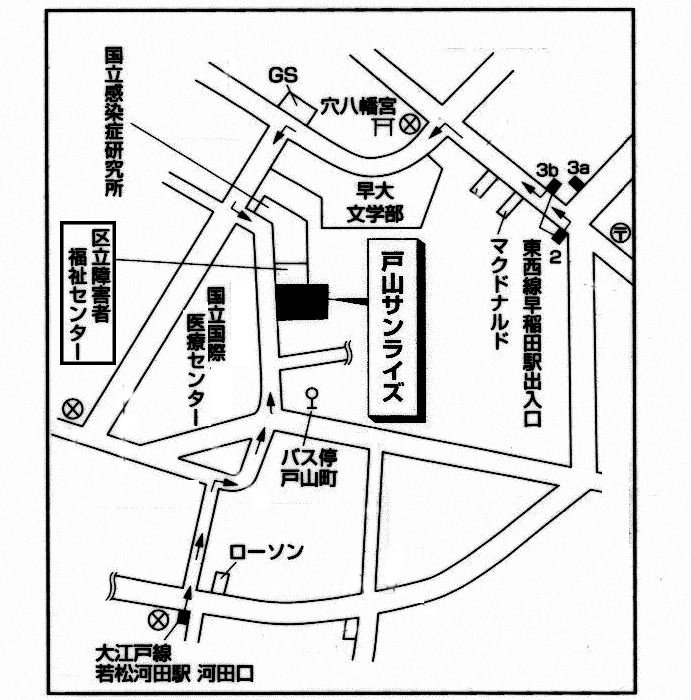 交通機関最寄り駅：・東京メトロ東西線「早稲田駅」徒歩７分　（東京方面からはエスカル）・都営大江戸線「若松河田駅」徒歩７分※新幹線で来られる場合、東京駅で山の手線へ乗り換え「御徒町駅」下車（地上乗換え）、大江戸線「上野御徒町駅」へ。「若松河田駅」下車８．宿泊宿泊が必要な方は、お問い合わせ下さい。※前期研修のみこれまで東京開催時には戸山サンライズの宿泊施設を押さえていましたが、今回は確保できませんでした。事務局で近隣地域の宿泊施設を確保する予定です。宿泊費補助を検討していますが、宿泊施設により値段にばらつき(実費)が出ること、ご希望に添えない可能性もあることをご了承ください。９．プログラム（案）※プログラムは案です。構成などが変わる可能性があります。申込書送付先FAX：03-3676-74252017年度バリアフリー障害当事者養成研修　申込書★全日程の参加を原則とします。★上記記入のうえ、FAXもしくはメールにファイル添付してお送りください。★申込締め切り：2017年10月30日（月）Email　event@step-edogawa.com担当：土屋、工藤前期プログラム　2017年11月11日　土曜日　　1日目前期プログラム　2017年11月11日　土曜日　　1日目前期プログラム　2017年11月11日　土曜日　　1日目前期プログラム　2017年11月11日　土曜日　　1日目　司会：工藤登志子、土屋峰和　司会：工藤登志子、土屋峰和　司会：工藤登志子、土屋峰和　司会：工藤登志子、土屋峰和13:00～13:300:30挨拶　　DPI日本会議 事務局長 佐藤　聡13:00～13:300:30当事者参画の下での研修について交通エコロジー・モビリティ財団バリアフリー推進部長 坂下晃13:00～13:300:30当事者リーダー養成の意義と目的DPI日本会議 事務局長 佐藤　聡13:30～13:500:20新たなグループの開設に向けてDPI日本会議 事務局次長 今村登13:50～15:201:30障害平等研修　前半静岡県障害者自立生活センター 大川速巳
自立生活センターコネクト 笠原健二15:20～15:400:20休憩15:40～17:402:00障害平等研修　後半静岡県障害者自立生活センター 大川速巳
自立生活センターコネクト 笠原健二17:40～17:500:10休憩17:50～18:200:30まとめDPI日本会議 田丸敬一郎18:20～19:301:10親睦会前期プログラム　2017年11月12日　日曜日　　2日目前期プログラム　2017年11月12日　日曜日　　2日目前期プログラム　2017年11月12日　日曜日　　2日目前期プログラム　2017年11月12日　日曜日　　2日目司会：中曽根智明、土屋峰和司会：中曽根智明、土屋峰和司会：中曽根智明、土屋峰和司会：中曽根智明、土屋峰和9:30～9:400:10振り返り事務局　土屋峰和9:40～10:401:00心のバリアフリーとは慶応義塾大学 教授 中野泰志10:40～12:101:30動画コンテンツを活用した発見型社会モデル獲得研修DPI日本会議　鷺原由佳　　　　　　　笠柳大輔12:10～13:101:00昼食13:10～13:300:20研修の意見交換事務局　山嵜涼子13:30～14:100:40オリパラに向け多様な利用者に向けた円滑な移動支援に関する研究交通エコロジー・モビリティ財団　澤田大輔国土技術研究センター 沼尻恵子14:10～14:550:45当事者団体の今後の活躍日本盲人会連合 宮城正その他当事者講師調整中14:55～15:250:30人事院研修について事務局　山嵜涼子15:25～15:400:15休憩15:40～16:000:20後期までの課題事務局　土屋峯和16:00～16:100:10次回説明事務局：（ふりがな）　名前　　　　　　　　　　　　　　　　　　　　　　　　　　　　年齢　　　　性別・男性・女性（ふりがな）　名前　　　　　　　　　　　　　　　　　　　　　　　　　　　　年齢　　　　性別・男性・女性個人連絡先住所電話　　　　　　　　　　　　　　　　Email：個人連絡先住所電話　　　　　　　　　　　　　　　　Email：日中連絡可能な連絡先　※必ず記載ください　　　　　所属団体障害について・・・下記記載と該当するものを○で囲んでください。障害名(　　　　　　　　　　　　　　　　　　　　　　　　　　　　　　　　　　)・車いす　(手動　　簡易電動　　　　電動　　ハンドル型　　)・視覚障害(弱視　　全盲　　点字要　)・聴覚障害(手話通訳要)・その他配慮が必要なことを記載ください。(　　　　　　　　　　　　　　　　　　　　　　　　　　　　　　　　　　　　　）障害について・・・下記記載と該当するものを○で囲んでください。障害名(　　　　　　　　　　　　　　　　　　　　　　　　　　　　　　　　　　)・車いす　(手動　　簡易電動　　　　電動　　ハンドル型　　)・視覚障害(弱視　　全盲　　点字要　)・聴覚障害(手話通訳要)・その他配慮が必要なことを記載ください。(　　　　　　　　　　　　　　　　　　　　　　　　　　　　　　　　　　　　　）１．介助について(１)介助者の同行・・・・(　　あり　・　　なし　　)(２)介助者ありの方・・・(介助者数　　　名　)１．介助について(１)介助者の同行・・・・(　　あり　・　　なし　　)(２)介助者ありの方・・・(介助者数　　　名　)2．弁当について　　　お弁当(お茶付き)１人　９００円　　必要　・　不要　　※必要に○の方　　　　前期：２日目昼食(　　　個)　　・　　　後期：昼食(　　　個)2．弁当について　　　お弁当(お茶付き)１人　９００円　　必要　・　不要　　※必要に○の方　　　　前期：２日目昼食(　　　個)　　・　　　後期：昼食(　　　個)3．研修参加にあたり、地域での取り組みや課題、研修後の活動計画などについてお書きください。(２００文字程度)3．研修参加にあたり、地域での取り組みや課題、研修後の活動計画などについてお書きください。(２００文字程度)